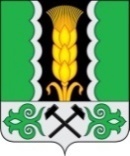 Российская ФедерацияРеспублика ХакасияСовет депутатов Аршановского сельсоветаАлтайского района Республики ХакасияРЕШЕНИЕ______2022г.             	                   с. Аршаново			        № __Заслушав и обсудив информацию Главы Аршановского сельсовета об отчете о реализации муниципальной программы «Развитие культуры в Аршановском сельсовете на 2019-2021 годы», в соответствии со ст.29 Устава муниципального образования Аршановский сельсовет, Совет депутатов Аршановского сельсоветаРЕШИЛ:1.Информацию об отчете о реализации муниципальной программы «Развитие культуры в Аршановском сельсовете на 2019-2021 годы» принять к сведению (прилагается).2. Рекомендовать администрации Аршановского сельсовета направить свою работу на выполнение программы «Развитие культуры в Аршановском сельсовете на 2022-2024 годы».	3. Контроль за исполнением данного решения возложить на постоянную комиссию Совета депутатов Аршановского сельсовета по бюджету, финансам и экономической политике (Мокина И.Г.).	4. Настоящее решение вступает в силу после его принятия.Глава Аршановского сельсовета	Л.Н.СыргашевПриложение к решению Совета депутатов Аршановского сельсоветаот_____2022 № ___ОТЧЕТоб исполнении программы«Развитие культуры в Аршановском сельсовете на 2019-2021 годы» наименование программыпериод реализации 2019-2021 г.Об отчете о реализации муниципальной программы «Развитие культуры в Аршановском сельсовете на 2019-2021 годы»№ 
п/пНаименование  
мероприятийЗа период реализации с 2019 по 2021 годыЗа период реализации с 2019 по 2021 годыВ том числе по годамВ том числе по годамВ том числе по годамВ том числе по годамВ том числе по годамВ том числе по годамВ том числе по годамВ том числе по годамВ том числе по годамВ том числе по годамРезультаты от программных мероприятий№ 
п/пНаименование  
мероприятийпланфакт2019г.2019г.2020г.2020г.2020г.2020г.2021г.2021г.2021г.2021г.Результаты от программных мероприятий№ 
п/пНаименование  
мероприятийпланфактпланфактпланпланфактфактпланпланфактфактРезультаты от программных мероприятий1Субсидии бюджетным учреждениям19071,119071,15500,05500,05500,05988,05988,05988,05988,07583,17583,17583,1Проведение культурно-досуговых мероприятий1410,51410,5391,9391,9391,9450,3450,3450,3450,3568,3568,3568,3Обновление материальной технической базы СДК3540,73540,71547,11547,11547,1827,4827,4827,4827,41166,21166,21166,2Текущий ремонт зданий культуры3323,03323,0941,9941,9941,9690,4690,4690,4690,41690,71690,71690,7Проведение спротивно-массовых мероприятий410,7410,7180,9180,9180,948,048,048,048,0181,8181,8181,8Участие спортивных команд в соревнованиях134,0134,081,781,781,724,324,324,324,328,028,028,0Оборудование детских площадок элементами культурного и спортивного назначения5609,75609,72627,82627,82627,80,00,00,00,02981,92981,92981,9Благоустройство территории учреждения культуры886,0886,00,00,00,036,036,036,036,0850,0850,0850,0Строительство сооружений культуры483,2483,20,00,00,0483,2483,2483,2483,20,00,00,0Приобретение спортивного оборудования и инвентаря432,8432,836,936,936,9338,4338,4338,4338,457,557,557,5